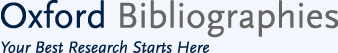 Children and Dance                    Judith Lynne Hanna    in Heather Montgomery, ed. Oxford Bibliographies in Childhood Studies. New York: Oxford University Press.                            URL: https://www.oxfordbibliographies.com/page/childhood-studies                                          LAST MODIFIED: 21 FEBRUARY 2022                     DOI: 10.1093/OBO/9780199791231-0249In This ArticleIntroductionDance Theory/ActionConceptualization of DanceDance and the BrainPhysical ActivityCognition and Linguistic CommunicationEmotional ExpressionEarly ChildhoodPlay: Senses and CognitionSocial SkillsMotor DevelopmentLearning Dance and Other SubjectsAcademic EnhancementSpecific Academic SubjectNational, Ethnic, and Race IdentityPerpetuating a Traditional IdentitySex and Gender IdentityTeaching ApproachesDance as an Art FormCreative Dance and ImprovisationDance and HealthPhysical FitnessMental HealthMental Learning DisabilitiesOther Specific and Multiple Learning DisabilitiesPhysical IllnessesInjurySpiritualityDance, Reality Television, and Social MediaFor related books and articles, see www.judithhanna.com